MISSION	For the Erasmus+ project, I am asked to read and then translate into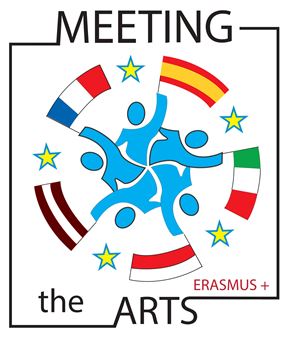 English a popular French tale.In order to share it with the other European partner, I read and record it.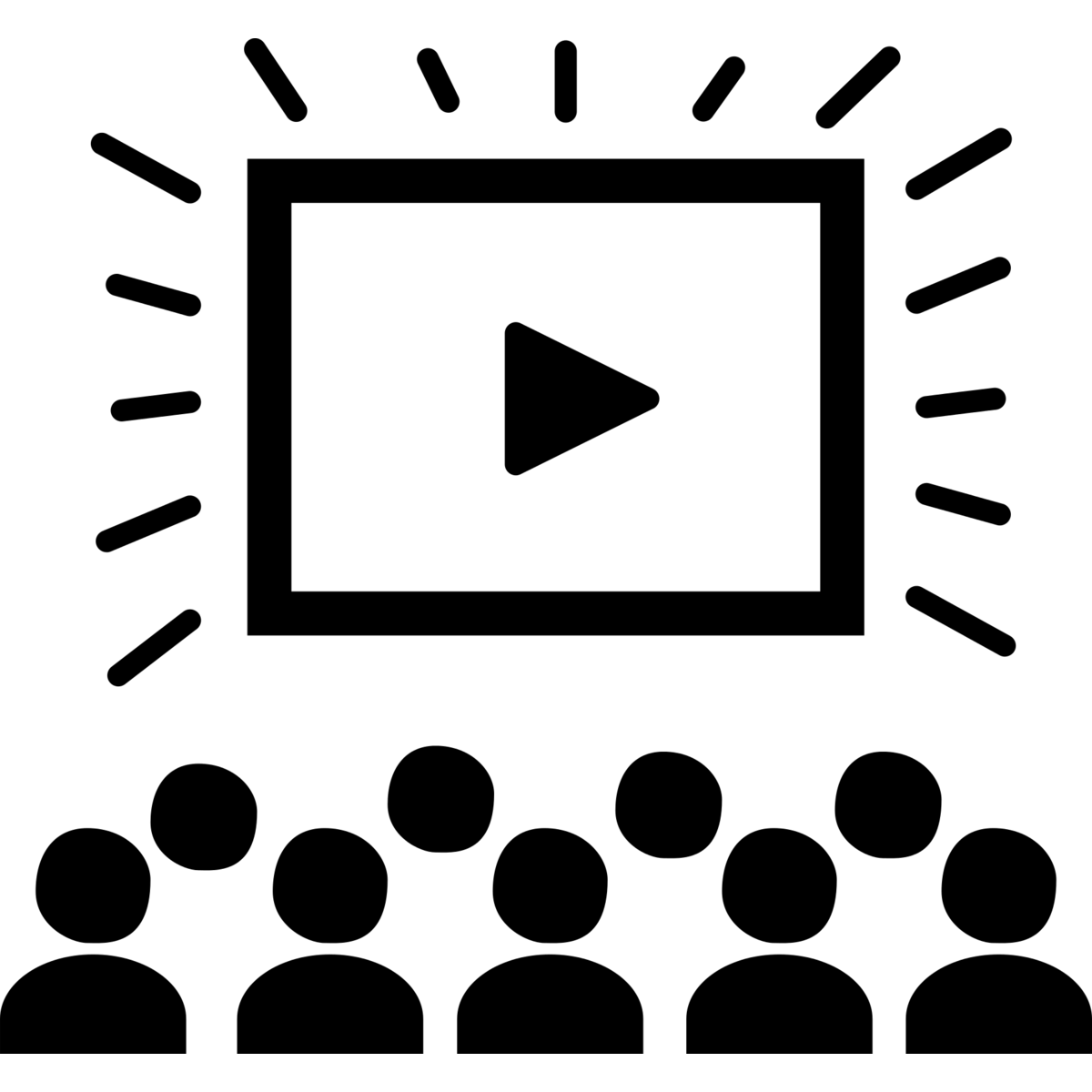 Task 1			I watch a video.From http://www.dailymotion.com/video/xxacqu_swing-shift-cinderella_shortfilmsActivity 1			I Read the definition of “fairy tale” from Wikipedia. A fairy tale is a type of short story that typically features European folkloric fantasy characters, such as dwarves,elves, fairies, giants, gnomes, goblins, mermaids, trolls, or witches, and usually magic or enchantments. Activity 2			How do you say in English…?Activity 3		Would you say this video is a fairy tale? Explain your answer.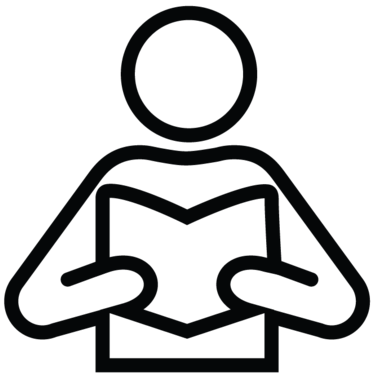 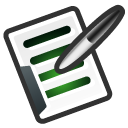 Task 2			I read this French fairy tale you will have to translate.Activity 1			I underline the words I must look for in a dictionary.				I make the list of their English equivalents.Activity 2			I think about the verb tenses.				I use the toolbox “How to select the verb tenses”Activity 3			If necessary, I change the order of words.Activity 4			I begin the translation. 1) un personnage1)4) un nain4)2) une sorcière2) 5) une fée5)3) une sirène3)6) caractériser6)